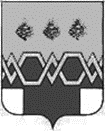 ДУМАМ А К С А Т И Х И Н С К О Г ОМ У Н И Ц И П А Л Ь Н О Г О  О К Р У Г АТ В Е Р С К О Й  О Б Л А С Т ИР Е Ш Е Н И ЕОт 26.10.2023                                                                                                                         № 135Об утверждении графика приема граждан Максатихинского муниципального округадепутатами Думы Максатихинского муниципального округа Тверской областиВ соответствии с Федеральным законом от 06.10.2003 №131-ФЗ «Об общих принципах организации местного самоуправления в Российской Федерации», на основании статьи 34 Устава Максатихинского муниципального округа Тверской области, ДУМА МАКСАТИХИНСКОГОМУНИЦИПАЛЬНОГО ОКРУГА РЕШИЛА:1. Утвердить график приёма граждан Максатихинского муниципального округа Тверской области депутатами Думы Максатихинского муниципального округа Тверской области на ноябрь-декабрь 2023 года  (прилагается).2. Настоящее решение вступает в силу со дня его принятия, подлежит опубликованию в газете «Вести Максатихи» и размещению на официальном сайте администрации Максатихинского муниципального округа Тверской области в информационно-телекоммуникационной сети Интернет.Председатель ДумыМаксатихинского муниципального округа                                                            Н.А. КошкаровПриложениек решению Думы Максатихинского муниципального округа от 26.10.2023   № 135ГРАФИКприёма граждан Максатихинского района депутатами Думы Максатихинского муниципального округа на ноябрь-декабрь 2023 года№п/пФ. И. О.НоябрьДекабрьМесто проведения приема1.АГАПОВ Андрей Александрович08.11.202310:00-11:0013.12.202310:00-11:00Администрация Максатихинского муниципального округа 1-й этаж, каб. № 12.БЕЛЯКОВ Геннадий Васильевич09.11.202310:00-12:0014.12.202310:00-12:00Автошкола, п. Максатиха, ул. Бежецкая д.67Б3.ГВОЗДЕВВиктор Николаевич27.11.202309:00-10:0004.12.202309:00-10:00Здание администрации в п. Малышево 4.ГУСЕВ Сергей Николаевич13.11.202310:00-12:0018.12.202310:00-12:00Администрация Максатихинского муниципального округа 1-й этаж, каб. № 15.ЕФИМОВ Александр Васильевич20.11.202310:00-11:0025.12.202310:00-11:00Администрация Максатихинского муниципального округа1-й этаж, каб. № 16.ЗАБЕЛИНА Евгения Александровна10.11.202315:00-16:0008.12.202315:00-16:00Здание школы в д. Сидорково, д. 107А7.КОШКАРОВНиколай Александрович17.11.202310:00-12:0022.12.202310:00-12:00Администрация Максатихинского муниципального округа 1-й этаж, каб. № 18.МИРОН Сергей Дмитриевич20.11.202311:00-12:0011.12.202311:00-12:00Кабинет врача, ул. Спортивная д. 22Б9.ОРЕХОВ Денис Николаевич30.11.202310:00-12:0021.12.202310:00-12:00Фанерный цех, п. Ривицкий10.ОРЛОВА Вера Анатольевна21.11.202310:00-12:0026.12.202310:00-12:00Пос. Максатиха, ул. Спортивная, дом 611.СЕРГЕЕВ Никита Игоревич14.11.202310:00-11:0005.12.202310:00-11:00Пос. Максатиха, ул. им. Нового, 99А (офис Максатихаавтодор)12.ТРОФИМОВА  Галина Викторовна27.11.202309:00-10:0004.12.202309:00-10:00Здание администрации в п. Малышево 13.ЧИГРИНА Нина Алексеевна16.11.202311:00-13:0015.12.202311:00-13:00Дом культуры п. Максатиха